От исходной точки: 2 клетки вправо, 2 – вниз, 1 – вправо, 2 – вниз, 1 –вправо, 9 – вниз, 1 – вправо, 1 – вниз, 1 – вправо, 5 – вниз, 2 – влево, 3 –вверх, 2 – влево, 3 – вниз, 2 – влево, 3 – вверх, 2 – влево, 3 – вниз, 2 – влево,5 – вверх, 1 – вправо, 1 – вверх. 1 – вправо, 9 – вверх. 1 – вправо, 2 – вверх, 1– вправо, соединить с исходной точкой.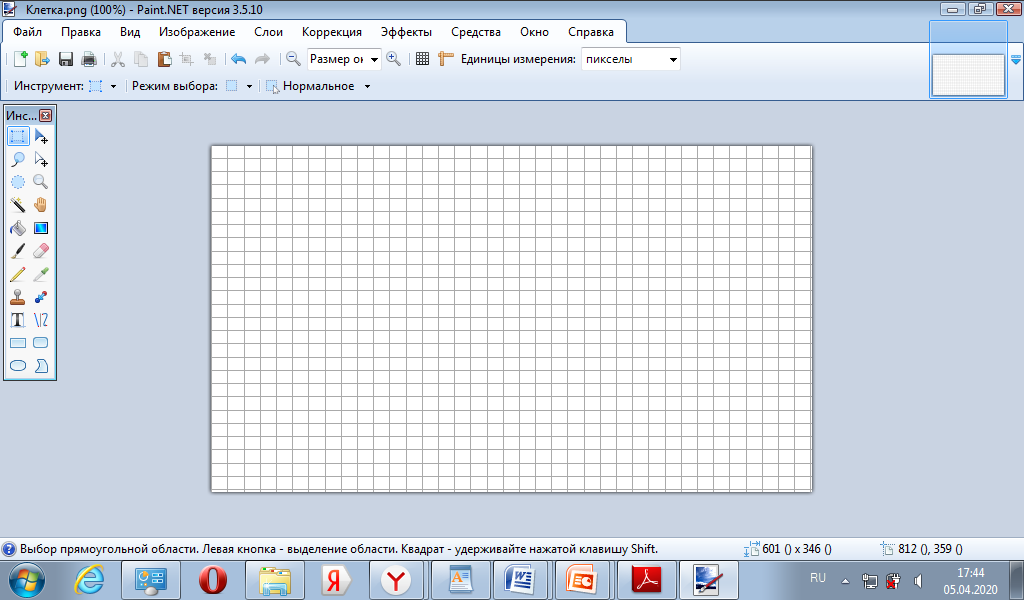 